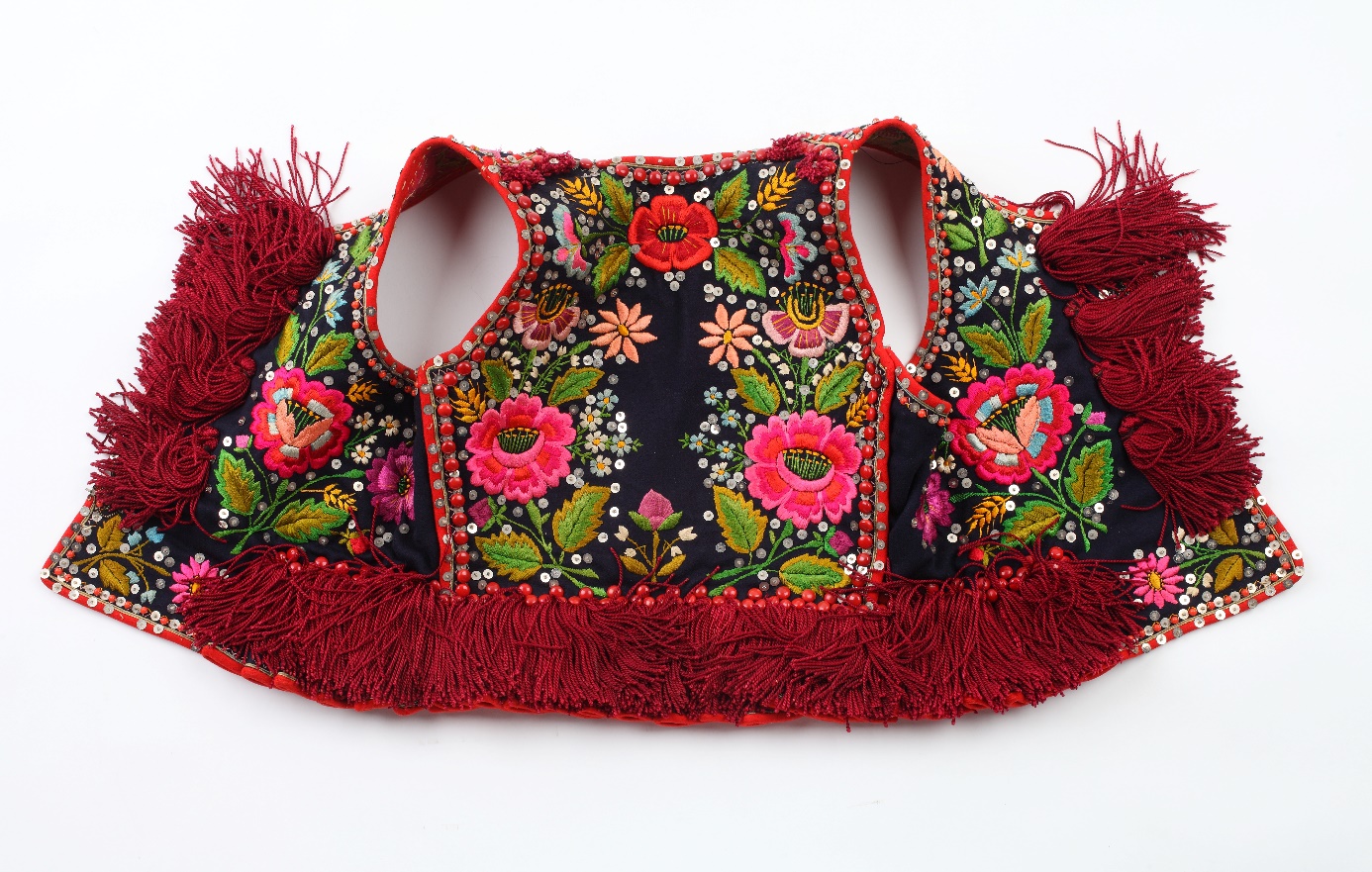 Tytuł: 			Gorset damski (fragment damskiego stroju ludowego)Autor: 			nieznanyCzas powstania: 	1933 rokMiejsce powstania: 	Kraków – Bronowice WielkieTechnika: 			szycie i haftWłasność: 			Muzeum KrakowaGorset krakowski to część ubrania, którą kiedyś nosiły kobiety mieszkające na wsi koło Krakowa.  Wygląda jak kamizelka.Gorsety krakowskie są bardzo kolorowe.Te gorsety są zwykle ozdabiane koralikami i cekinami oraz haftowane 
w kwiaty.Oprócz gorsetu kobiety nosiły też:białe bluzki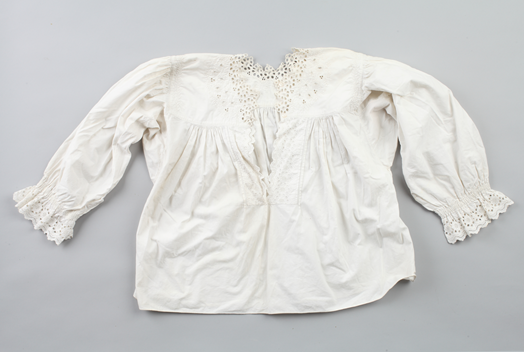 kolorowe spódnice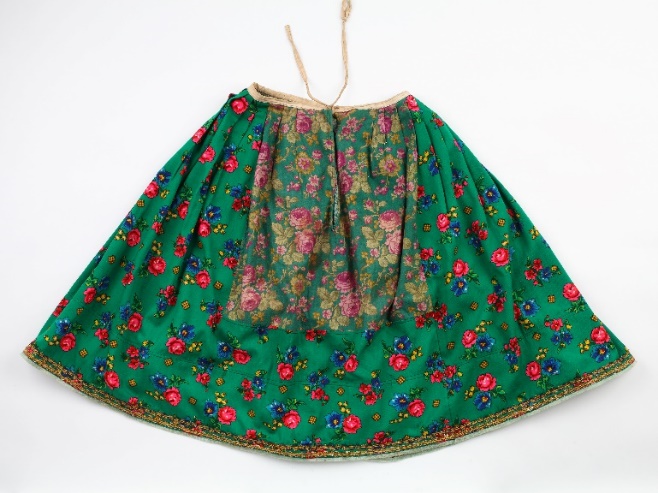 zapaski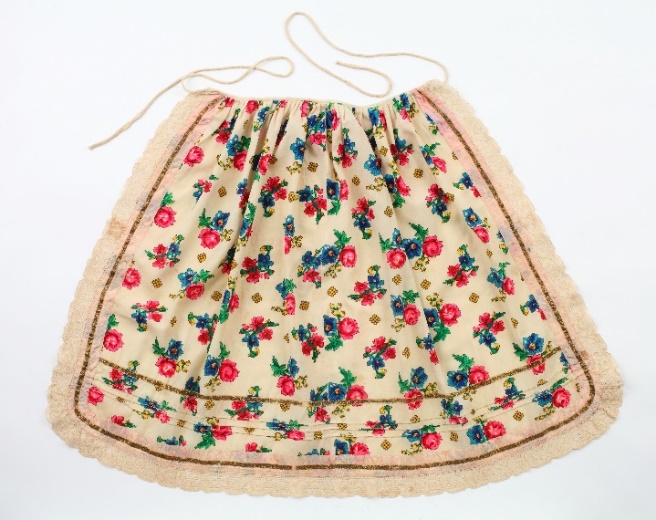 Zapaska to nazwa ozdobnego fartuszka zakładanego na spódnicę.Zapaska może być biała lub kolorowa.Taki ubiór nazywamy ludowym strojem krakowskim.Nosiły go kobiety z okazji ważnych wydarzeń. Na przykład ślubu, wizyty gości lub Mszy Świętej. Dziś taki ubiór kobiety noszą  tylko podczas przedstawień lub bardzo ważnych uroczystości.Autorzy tekstów: Ewelina Radecka i Joanna Zdebska- Schmidt, Anna Jeżowska-Siwek.Korekta tekstów: Katarzyna Bury, Elżbieta Lang, Witold Turdza. Teksty napisano w Muzeum Krakowa w 2021 roku.Ten tekst dofinansowano ze środków Ministra Kultury, Dziedzictwa Narodowego 
i Sportu pochodzących z Funduszu Promocji Kultury.ister przekazał Muzeum Krakowa pieniądze, żeby zapłacić autorom tekstu.